Strong Nonprofits for a Better New York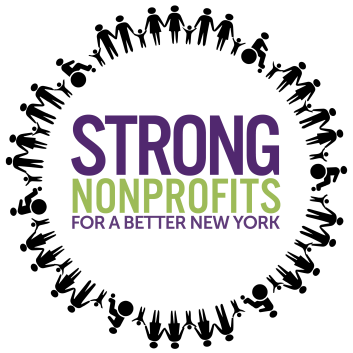 NICIP Fair Social mediaHashtags:#StrongNonprofits#BuildingUpNYTargets:@NYGovCuomo@CarlEHeastie@LeaderFlanaganFind your legislator! Tweets:The Nonprofit Infrastructure Capital Investment Program (NICIP) has allowed over 237 human services providers repair, reinforce, expand, and update their physical and technological infrastructure | We need your support! @NYGovCuomo #BuildingUpNY #StrongNonprofitsThe need for nonprofit capital funding is substantial: More than 635 orgs applied to the Nonprofit Infrastructure Capital Investment Program (NICIP) totaling in over $300M! Support investing in nonprofit infrastructure! [@handle] #BuildingUpNY #StrongNonprofitsKeep this critical Nonprofit Infrastructure Program @NYGovCuomo! Over the last 3 years the $120M to this fund has allowed nonprofits to make capital improvements to better serve and promote more access in our communities! #BuildingUpNY #StrongNonprofitsWe need you to fund the Nonprofit Infrastructure Capital Investment Program (NICIP)! This is an impt step in meeting infrastructure needs of a sector that delivers nearly $6.8B in essential services annually across NYS! [@handle] #StrongNonprofits #BuildingUpNYWe need to build up the human services sector! Support the Nonprofit Infrastructure Capital Investment Program (NICIP) & promote access for all New Yorkers to sustain our services! #BuildingUpNY #StrongNonprofitsInfographics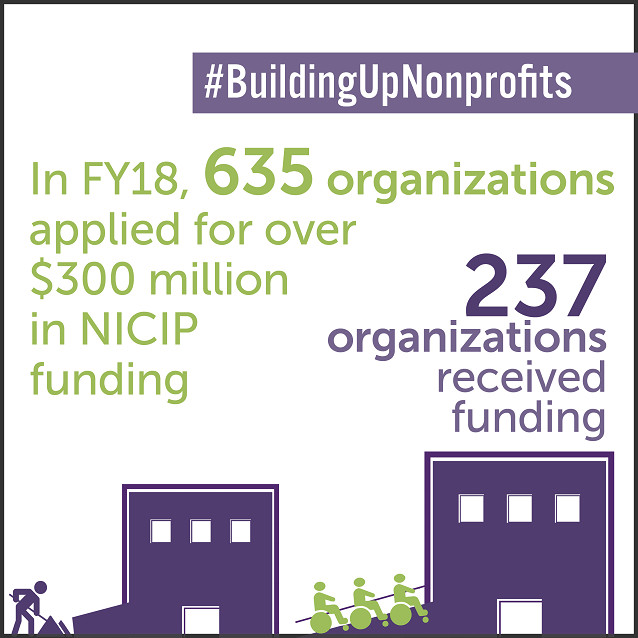 2.   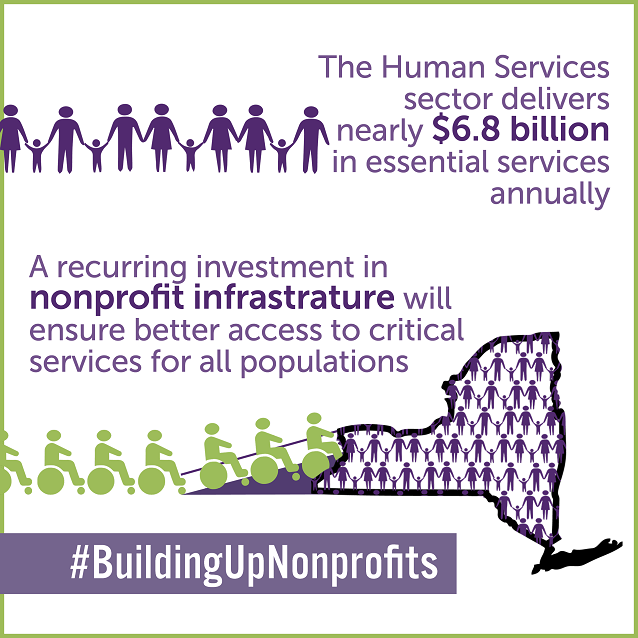 3.    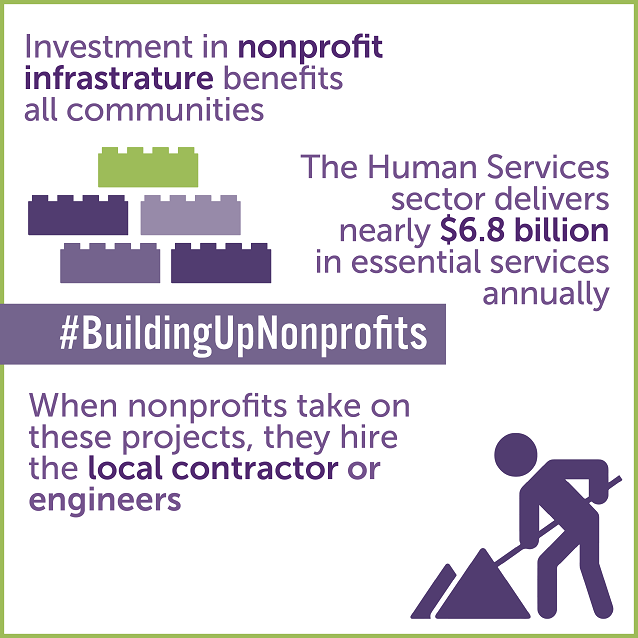 4.   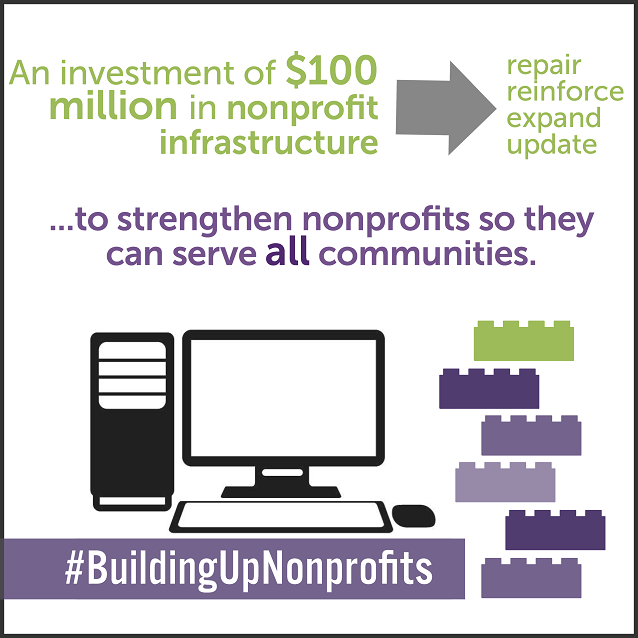 